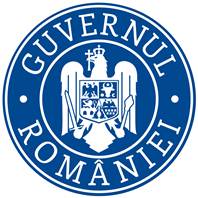 MINISTERUL SĂNĂTĂŢII Comisia de examenREZULTAT INTERVIUla examenul de promovare în grad superior celui deținut, organizat în cadrul Ministerului Sănătății în data de 22.05.2024	Afișat în data de 23.05.2024 ora 12:30Nr. crt.Numărul de înregistrare al cereriiFuncţia publică pentru care se organizează examenulPunctaj interviu Rezultatul finalREG2/13210/23.04.2024Consilier principal100ADMIS